CASCADE VOLCANOES MEMBERSHIP MEETING AGENDA6:30 PM Tuesday, March 19, 2024Kennedy School 5736 NE 33rd Ave Portland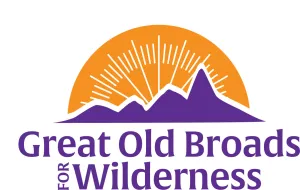 WELCOME EVERYONE!					BondiLand Acknowledgement					Barb“Longview Biomass Plant: Green Energy or Greenwashing?”	Heidi Cody,  SW WA Community Organizer, Washington Conservation ActionADVOCACYHCP: Oregon Board of Forestry sign on letter		Darlene                     Palouse Healing Canoe Journey    4/30 - 5/9  Field Checking April 5 tentative date Jim Oliver CRF   Grazing Permit Retirement Act Campaign	STEWARDSHIP	Stewardship opportunity Steigerwald 4/20/24 9amEDUCATION	WTA Symposium  Oct 3 - 5  Wenatchee	CarolynFilm “Burned” Kelso Theatre Pub 3/23 2pm freeFUNCampout July 18 - 21	Camp Wilkerson	Rosanne/BondiHikes/SnowshoesSilver Falls  Joint Hike w/ Willamette April 24Other Hikes	first /second week of April weather TBD snowshoe Mt St Helens, June Lk/Worm Flows climbing route to tree line and or Hummuck		Barb  National BroadwalksWilderness and Beyond Oct 14 - 17  BondiAugust 19-23 - Eastern Sierra National Broadwalk BondiRegional Broadwalk  August 7-11th- Mount. St. Helens Regional Broadwalk           Carolyn